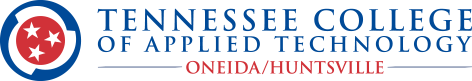 **NOTE: All costs are estimates only and are subject to change.Automotive Technology Estimated Student Expense Automotive Technology Estimated Student Expense Automotive Technology Estimated Student Expense Total Estimated Program Expense Total Estimated Program Expense Total Estimated Program Expense Tuition, Technology Access Fees and Student Activity Fees ($1373 x 4 trimesters) $5492$5492Estimated Book/Supply Expense  $1968$1968Items Not purchased through TCAT but Required$215$215Total Estimated Program Expense $7675$7675First Trimester Expense First Trimester Expense Books and SuppliesISBN Estimated Cost Fundamentals of AMT 8th Ed TextTasksheet Manual9781284274875$320Worker Ethics Workbook$10239pc. Mixed Drive Mechanics Tool Set$599Screwdriver Set -10pc. Set$108Safety Glasses $5Uniforms$350Second Trimester Expense Books and SuppliesWCA-265BK$57626” 5-Drawer Roll Around Tool Cabinet26” 5-Drawer Roll Around Tool CabinetThird Trimester Expense Third Trimester Expense Fourth Trimester Expense Fourth Trimester Expense Fifth Trimester Expense Fifth Trimester Expense ***Items not purchased through TCAT but required: ***Items not purchased through TCAT but required: $95Third Trimester: 2 - ASE Certification TestsThird Trimester: 2 - ASE Certification Tests$95Fourth Trimester: 2 – ASE Certification testsFourth Trimester: 2 – ASE Certification tests$25OSHA 10 TrainingOSHA 10 Training